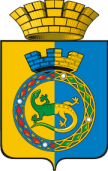 АДМИНИСТРАЦИЯ ГОРНОУРАЛЬСКОГО ГОРОДСКОГО ОКРУГАУПРАВЛЕНИЕ ОБРАЗОВАНИЯПРИКАЗг. Нижний ТагилО проведении социально-психологического тестирования обучающихся  общеобразовательных организаций Горноуральского городского округа, направленного на раннее выявление немедицинского потребления наркотических средств и психотропных веществ, по Единой методикев 2021/2022 учебном годуВ соответствии с Федеральным законом от 29 декабря 2012 года № 273-ФЗ
«Об образовании в Российской Федерации», приказом Министерства просвещения Российской Федерации от 20.02.2020 № 59 «Об утверждении Порядка проведения социально-психологического тестирования лиц, обучающихся в общеобразовательных организациях и профессиональных образовательных организациях», приказом Министерства образования и молодёжной политики Свердловской области от 18.06.2021 № 164-И «О проведении социально-психологического тестирования обучающихся в общеобразовательных организациях и профессиональных образовательных организациях Свердловской области, направленного на профилактику незаконного потребления обучающимися наркотических средств и психотропных веществ,  с использованием единой методики в 2021/2022 учебном году», в целях организации в общеобразовательных организациях Горноуральского городского округа психолого-педагогической работы, направленной на профилактику незаконного потребления обучающимися наркотических средств и психотропных веществ,ПРИКАЗЫВАЮ:Организовать проведение социально-психологического тестирования обучающихся в общеобразовательных организациях Горноуральского городского округа, направленное на профилактику незаконного потребления обучающимися наркотических средств и психотропных веществ, с использованием единой методики в 2021/2022 учебном году (далее – тестирование) в срок с 15 сентября по 1 ноября 2021 года.Назначить куратором социально-психологического тестирования от управления образования администрации Горноуральского городского округа ведущего специалиста И.Г. Плужникову.3. Возложить персональную ответственность за проведение тестирования на руководителей образовательных учреждений.4. Руководителям общеобразовательных учреждений:4.1. в срок до 10 августа издать приказ о назначении ответственных лиц за проведение тестирования обучающихся, которые:- в срок до 3 сентября 2021 года направляют на адрес электронной почты pluzhnikova.ggo@mail.ru информацию о количестве обучающихся подлежащих тестированию (приложения 1);- организуют получение от обучающихся либо от их родителей или иных законных представителей информированных согласий;- утверждают поименные списки обучающихся, составленные по итогам получения от обучающихся либо от их родителей или иных законных представителей, информированных согласий;-создают комиссию, обеспечивающую организационно-техническое сопровождение тестирования (далее - Комиссия), и утверждают ее состав из числа работников образовательной организации;-утверждают расписание тестирования по классам (группам) и кабинетам (аудиториям) и обеспечивают технические условия и организуют проведение тестирования;-обеспечивают соблюдение конфиденциальности при проведении тестирования и хранении результатов тестирования.4.2. Обеспечить:- представление на адрес электронной почты:	 pluzhnikova.ggo@mail.ru в срок до 11 августа 2021 года данных о должностных лицах, ответственных за организацию и проведение тестирования (приложение 2);- проведение в срок до 14 сентября мотивационно-разъяснительной
работы с обучающимися и их родителями (законными представителями) о правилах проведения тестирования;- своевременное предоставление отчетной документации;- контроль за соблюдением конфиденциальности в процессе проведения тестирования; осуществить контроль за соблюдением сроков и принципов добровольности, конфиденциальности, прав и законных интересов несовершеннолетних, их родителей или иных законных представителей при проведении тестирования.- обеспечивает соблюдение конфиденциальности при проведении тестирования и хранении до момента отчисления обучающегося из образовательной организации добровольных информированных согласий (отказов) на участие в социально-психологическом тестировании и пакетов с результатами тестирования в условиях, гарантирующих конфиденциальность и невозможность несанкционированного доступа к ним.4.3  обеспечить передачу куратору всех итоговых данных – акта результатов (приложение 3) в срок до 2 ноября 2021 года.4.4  в течение 5 дней с последней даты проведения тестирования на основании результатов проведения тестирования подготовить списки обучающихся для организации и проведения профилактических медицинских осмотров;4.5 в течение 15 дней с момента получения результатов тестирования внести
соответствующие корректировки в ежегодный план профилактической работы.5. Контроль исполнения настоящего приказа возложить на ведущего специалиста управления образования администрации Горноуральского городского округа И.Г. Плужникову.Начальник											 А.В. Лунев             Приложение  №1 к приказу               от ___________ № _______ИНФОРМАЦИЯо количестве обучающихся, подлежащих социально-психологическому
тестированию обучающихся в общеобразовательных организациях,
направленному на профилактику незаконного потребления обучающимися
наркотических средств и психотропных веществ, с использованием единойметодики в 2021/2022 учебном году             Приложение  №2 к приказу               от ___________ № _______ИНФОРМАЦИЯо должностном (ых) лице (ах), ответственном (ых) за организацию
и проведение социально-психологического тестирования обучающихся
в общеобразовательных организациях, направленного на профилактику
незаконного потребления обучающимися наркотических средств и
психотропных веществ, с использованием единой методикив 2021/2022 учебном годуПриложение  №3 к приказу  от ___________ № _______ИНФОРМАЦИЯо результатах проведения социально-психологического тестирования обучающихся в общеобразовательных
организациях, направленного на профилактику незаконного потребления обучающимися наркотических средств и психотропных веществ, с использованием единой методики в 2021/2022 учебном году                                                      по состоянию на	                                                                                                                            (дата)*Коллективные мероприятия считаются как одно мероприятие, обучающиеся и родители - по фактическому участию (повторность
участия не увеличивает количество участников).**Под таблицей дать разъяснения неучастия обучающихся в тестировании, указав конкретные причины и принятые меры.Руководитель образовательной организации ___________________________/_____________________                                                                                           (ФИО)                                      (подпись)_____________    ________ПолноенаименованиеобщеобразовательнойорганизацииОбщее количество обучающихся подлежащих
тестированию(с 13 до 18 лет включительно)Общее количество обучающихся подлежащих
тестированию(с 13 до 18 лет включительно)Общее количество обучающихся подлежащих
тестированию(с 13 до 18 лет включительно)Общее количество обучающихся подлежащих
тестированию(с 13 до 18 лет включительно)Общее количество обучающихся подлежащих
тестированию(с 13 до 18 лет включительно)ВсегоПолноенаименованиеобщеобразовательнойорганизации7 класс8 класс9 класс10 класс11 классВсегоПолное
наименование
образовательной
организации
Свердловской
области,
в том числе
филиаловКраткоенаименованиеобразовательнойорганизацииФ.И.Оответственного
за организацию
и проведение
тестирования,
заменяющего
лица и психолога
образовательной
организацииКонтактныйтелефон(рабочий/сотовый)АдресэлектроннойпочтыПолноенаименова-ниеобразовательнойорганизацииКоличествообучающихся,подлежащих тестированиюЧислопроведенных
мероприятий /
количество
принявших
участие
обучающихся* 
Количество
обучающихся,
прошедших
тестирование
(в процентах
от общего
количества,
подлежащих
тестированию)Количество не прошедших тестированиеКоличество не прошедших тестированиеКоличество не прошедших тестированиеКоличество не прошедших тестированиеКоличествообучающихсяснедостоверными
ответами
(в процентах
от общего
количества,
подлежащих
тестированию)Количество
обучающихся,
давших
достоверные
ответы
(в процентах
от общего
количества,
подлежащих
тестированию)Количество
обучающихся
с повышенной
вероятностью
вовлечения
(в процентах
от общего
количества,
подлежащих
тестированию)Количествообучающихся«явнойгруппы» риска
(в процентах
от общего
количества,
подлежащих
тестированию)Количество
обучающихся
«латентной
группы» риска
(в процентах
от общего
количества,
подлежащих
тестированию)Полноенаименова-ниеобразовательнойорганизацииКоличествообучающихся,подлежащих тестированиюЧислопроведенных
мероприятий /
количество
принявших
участие
обучающихся* 
Количество
обучающихся,
прошедших
тестирование
(в процентах
от общего
количества,
подлежащих
тестированию)всегоотподлежащихтестированию(процентов)письменные отказыболезньиныепричины**Количествообучающихсяснедостоверными
ответами
(в процентах
от общего
количества,
подлежащих
тестированию)Количество
обучающихся,
давших
достоверные
ответы
(в процентах
от общего
количества,
подлежащих
тестированию)Количество
обучающихся
с повышенной
вероятностью
вовлечения
(в процентах
от общего
количества,
подлежащих
тестированию)Количествообучающихся«явнойгруппы» риска
(в процентах
от общего
количества,
подлежащих
тестированию)Количество
обучающихся
«латентной
группы» риска
(в процентах
от общего
количества,
подлежащих
тестированию)